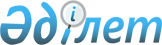 Қазақстан Республикасы Yкiметiнiң 2006 жылғы 7 сәуiрдегi N 257 қаулысына толықтыру енгiзу туралы
					
			Күшін жойған
			
			
		
					Қазақстан Республикасы Үкіметінің 2006 жылғы 30 маусымдағы N 603 Қаулысы.
Күші жойылды - ҚР Үкіметінің 2008 жылғы 12 қарашадағы N 1048 Қаулысымен.

      Ескерту. Қаулының күші жойылды - Қазақстан Республикасы Үкіметінің 2008 жылғы 12 қарашадағы N 1048 Қаулысымен.       Қазақстан Республикасының Үкiметi  ҚАУЛЫ ЕТЕДI: 

  

      1. "Самұрық" мемлекеттiк активтердi басқару жөнiндегi қазақстандық холдингi" акционерлiк қоғамы Директорлар кеңесiнiң құрамы туралы" Қазақстан Республикасы Үкiметiнiң 2006 жылғы 7 сәуiрдегi N 257 қаулысына мынадай толықтыру енгiзiлсiн: 

      көрсетiлген қаулыға қосымша: 

      "Палымбетов Болат Әбiлқасымұлы - Қазақстан Республикасының Экономика және бюджеттiк жоспарлау вице-министрi" деген жолдың алдынан мынадай мазмұндағы жолмен толықтырылсын: 

      "Жақсыбеков Әдiлбек Рыскелдіұлы - Қазақстан Республикасының Президентi Әкiмшiлiгiнiң Басшысы, төраға". 

  

      2. Осы қаулы қол қойылған күнiнен бастап қолданысқа енгiзiледi.        Қазақстан Республикасының 

      Премьер-Министрі 
					© 2012. Қазақстан Республикасы Әділет министрлігінің «Қазақстан Республикасының Заңнама және құқықтық ақпарат институты» ШЖҚ РМК
				